                       VIAXE CULTAURAL: PEDRAFITA- O CEBREIRO                                Sábado, 10 de xuño 20239:00 h. Na praza en Castroverde.10:00 h. En Pedrafita.De 10:00 h a 14:00 h. Percorrido; Pedrafita - O Cebreiro e volta a Pedrafita.14:00 h-14:30 h. Xantar.ProgramaAchegamos cartazAclaracións:Para participar anotarse, antes do 5 de xuño en: amigospatrimoniodecastroverde@gmail.com // 659523960O custe é de 30 € (Autobús e xantar)Sumámonos a este percorrido, como vedes, organizado polo  CPI Uxío Novoneira de Pedrafita, que forma parte da Rede do Rural, na que tamén participamos nós dalgún xeito.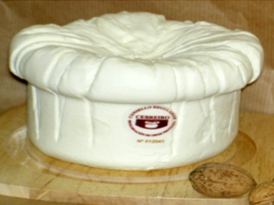 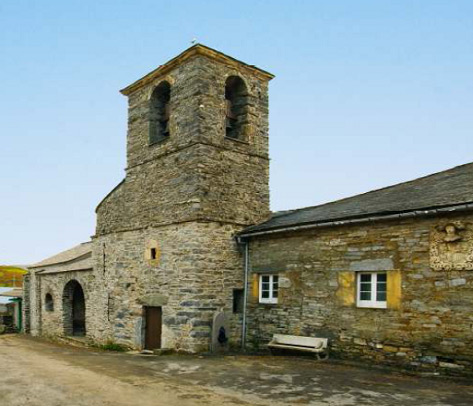 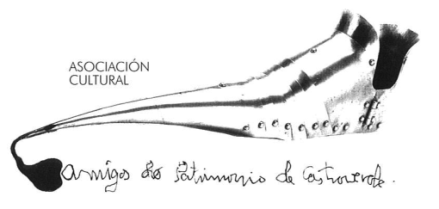 Asociación Amigos do Patrimonio de CastroverdeCIF 27.329.226; Nº Insc. 8993Travesía de Montecubeiro, 38 - 27120 Castroverde – LugoTlf. 659 52 39 60http://amigosdopatrimoniodecastroverde.gal/https://www.facebook.com/Asociación-Amigos-do-Patrimonio-de-Castroverde-929206073837352/Enderezo electrónico: amigospatrimoniodecastroverde@gmail.com